	17th July 2020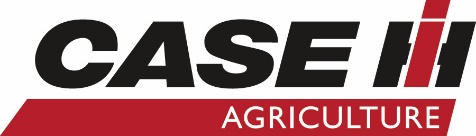 MEDIA RELEASEBalers Boast Some Impressive New Features for 2020With baling contractors and farmers continually demanding efficiency and reliability increases, Case IH has flagged a number of upgrades and new features within its baler ranges.“New Zealand has a solid history of good growing conditions, good baled feed demand, while still throwing climatic, geographical and sustainability challenges for the primary industries. Case IH appreciates this and is constantly taking product improvement feedback and relaying this to our engineering teams to increase operator’s efficiency, reliability and experience,” said Richard Howard, Case IH New Zealand National Sales Manager.“With this in mind, we’re excited about the updates we’re able to offer customers on our Model Year 2020 baler ranges, reinforcing the reputation for excellence our large square and round balers have always been known for.”For the ever-popular and reliable large square baler LB4 XL series, one of the most anticipated new features is a new knotting concept that dramatically improves the process. Case IH has introduced the new-generation TwinePro knotter on all LB4 XL balers, including the LB434 XL for the New Zealand market. This new knotting concept greatly improves the process, combining for the first time the advantages of the double knot system with the additional benefit of a loop knot.Key benefits include:Reduction in twine offcuts left on the bales – Providing an environmental benefit with fewer offcuts left in the field, minimising wastage, and removing the risk of stock ingestion or fleece contamination for wool producers.Even stronger knots with higher tensile strength - The TwinePro knot provides up to 30% more strength to the tied twine for more efficient baling and productivity, allowing greater bale densities with the same twine.Improved daily productivity - The operator can achieve a higher bale density with a significantly lower risk of twine breakage.“Case IH has been a pioneer of double-knot technology, but no matter how good your product, you have to keep striving to do better and this is what we’ve achieved with the TwinePro knotter,” Richard said.Other changes include a stronger pick-up system and redesigned rotor cutter tines to improve cutting performance in high volume conditions.For the RB5 Series round balers, there is now the option for the addition of a fully-integrated moisture sensor, the first time this has been offered for Case IH round balers. The operator can use the moisture information – as they’re operating the baler - to make an informed decision on the potential quality of the crop and storage options.“By using a baler-mounted moisture sensor, the operator has real-time information on the moisture of the crop being baled,” Richard said. “There’s no need to stop baling to probe the bales, as would previously be done with a hand-held moisture sensor.”Another significant improvement is the addition of an AFS Pro 700 display monitor, which now comes as standard in the round balers, with the larger screen giving the operator a clearer view of the baler functions.  “With many of the features controlled from the monitor, like bale core size and bale and core density, along with information on the size and shape of the bales, the increase in display size will be welcomed by many operators,” Richard said.As with the large square balers, there’s also a range of pick-up refinements introduced to the round balers as well. The pick-up end flare shape has been revised to improve edge feeding, and a larger diameter windguard roller and the ability to adjust to a lower position for improved feeding in all crop conditions has also been introduced, with the new design resisting stalling and ploughing of the windrow when compared to narrower diameter rollers.“These new features and benefits across our baler offering are about enhancing performance and providing increased productivity for our customers where it counts,” Richard said. <<<ENDS>>>Media contact:Holly StegerNorwood Marketing Manager 06 356 4920027 416 1876Holly.Steger@norwood.co.nzwww.caseih.co.nz Image:case-ih-round-baler-455 .jpg
Caption: Improvements and upgrades to the Case IH LB4XL large square baler and RB5 round baler series are sure to impress.